от __ марта 2021 года									  № ___О признании утратившими силу некоторых приказов комитета государственного финансового контроля Ленинградской областиВ целях приведения нормативных правовых актов Контрольного комитета Губернатора Ленинградской области в соответствие с действующим законодательством приказываю:Признать утратившими силу:приказ комитета государственного финансового контроля Ленинградской области от 02.06.2014 № 1 «Об утверждении Административного регламента комитета государственного финансового контроля Ленинградской области»;приказ комитета государственного финансового контроля Ленинградской области от 28.04.2015 № 7 «О внесении изменений в приказ комитета государственного финансового контроля Ленинградской области от 2 июня 2014 года № 1 «Об утверждении Административного регламента комитета государственного финансового контроля Ленинградской области»;приказ комитета государственного финансового контроля Ленинградской области от 25.03.2016 № 3 «О внесении изменений в приказ комитета государственного финансового контроля Ленинградской области от 2 июня 2014 года № 1 «Об утверждении Административного регламента комитета государственного финансового контроля Ленинградской области».2. Контроль за исполнением настоящего приказа оставляю за собой.Председатель  комитета 							      Э.В. Салтыков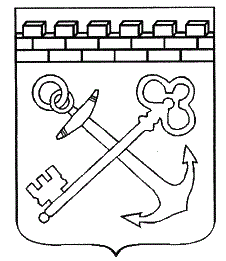 АДМИНИСТРАЦИЯ ЛЕНИНГРАДСКОЙ ОБЛАСТИКОНТРОЛЬНЫЙ КОМИТЕТ ГУБЕРНАТОРА ЛЕНИНГРАДСКОЙ ОБЛАСТИПРИКАЗАДМИНИСТРАЦИЯ ЛЕНИНГРАДСКОЙ ОБЛАСТИКОНТРОЛЬНЫЙ КОМИТЕТ ГУБЕРНАТОРА ЛЕНИНГРАДСКОЙ ОБЛАСТИПРИКАЗ